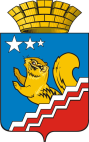 Свердловская областьГЛАВА ВОЛЧАНСКОГО ГОРОДСКОГО ОКРУГАпостановление25.05.2016 г.                                   		                                                                               № 338г. ВолчанскВ соответствии с  Федеральным законом от 06 октября 2003 года № 131-ФЗ  «Об общих принципах организации местного самоуправления  в Российской Федерации»,  в соответствии с Уставом Волчанского городского округа, утвержденным Решением Волчанской городской Думы  от 09.06.2005 года №100 (с изменениями и дополнениями),ПОСТАНОВЛЯЮ:1. Утвердить  критерии отнесения автобусных муниципальных маршрутов регулярных перевозок на территории Волчанского городского округа к социально значимым (прилагается).2. Утвердить перечень социально значимых автобусных муниципальных маршрутов регулярных перевозок на территории Волчанского городского округа (прилагаются).          3. Настоящее постановление разместить на официальном сайте Волчанского городского округа в сети Интернет www.admvolchansk.ru4.  Контроль за исполнением настоящего постановления возложить на исполняющего обязанности директора муниципального казенного учреждения «Управление городского хозяйства» Сидорук А.С.Глава городского округа                                                                        А.В.Вервейн                                                                      УТВЕРЖДЕНЫ                                                                                  постановлением главы                                                                       Волчанского городского округа                                                                          от «___»__________ 2016 года №_____КРИТЕРИИОТНЕСЕНИЯ АВТОБУСНЫХ  МУНИЦИПАЛЬНЫХ МАРШРУТОВРЕГУЛЯРНЫХ ПЕРЕВОЗОК НА ТЕРРИТОРИИ ВОЛЧАНСКОГО ГОРОДСКОГО ОКРУГА К СОЦИАЛЬНО ЗНАЧИМЫМАвтобусный муниципальный маршрут регулярных перевозок на территории Волчанского городского округа может быть отнесен к социально значимым в случае одновременного удовлетворения следующим критериям:- маршрут включен в реестр  муниципальных маршрутов регулярных перевозок сформированный в соответствии с Постановлением главы Волчанского городского округа от 20.02.2014 года №116 «Об организации транспортного обслуживания населения транспортом общего пользования на территории Волчанского городского округа»; - маршрут связывает между собой центральную часть города и отдаленные районы;       - маршрут характеризуется низким пассажиропотоком, не позволяющим компенсировать затраты перевозчика на выполнение установленного объема обязательной транспортной работы за счет получаемых доходов от перевозки пассажиров;       - плата за проезд взимается с пассажиров по тарифу, утвержденному  постановлением региональной энергетической комиссии Свердловской области от 28.05.2008 г. № 75-ПК  «Об утверждении предельных тарифов на перевозку пассажиров и багажа всеми видами общественного транспорта в городском и пригородном сообщении на территории Свердловской области».                                                                                  УТВЕРЖДЕН                                                                                  постановлением главы                                                                       Волчанского городского округа                                                                          от «___»__________ 2016 года №_____ПЕРЕЧЕНЬСОЦИАЛЬНО ЗНАЧИМЫХ АВТОБУСНЫХ МУНИЦИПАЛЬНЫХ МАРШРУТОВРЕГУЛЯРНЫХ ПЕРЕВОЗОК НА ТЕРРИТОРИИ ВОЛЧАНСКОГО ГОРОДСКОГО ОКРУГАЛист согласования к проекту постановления главы Волчанского городского округа  «Об отнесении  автобусных муниципальных маршрутов регулярных перевозок на территории Волчанского городского округа к социально значимым»Инженер МКУ УГХ Шепелева Е.Ю. , 5-21-35Замечания,предложения:__________________________________________________________________________________________________________________________________________________________________________________________________________________________________________________________________________________________________________________________________________________________________________________________________________________________________________________________________________________________________________________________________________________________________________________________________________________________________________________________________________________________________________________________________________________________________________________________________________________________________________________________________________________________________________________________________________________________________________________________________________________________________________________________________________________________________________________________________________________________________________________________________________________________Об отнесении  автобусных муниципальных маршрутов регулярных перевозок на территории Волчанского городского округа к социально значимым Номер  маршрута          Наименование маршрута           8город Волчанск автостанция – поселок Вьюжный9город Волчанск автостанция – станция Лесная ВолчанкаДолжностное лицо органа местного самоуправления, руководителя структурного подразделения администрации Волчанского городского округаФамилия, инициалыДата поступления на согласованиеОтметка о согласованиеПодпись, датаЗаместитель главы администрации Волчанского городского округаБородулина И.В.Начальник финансового отделаСимонова Т.В.И.о.директора МКУ УГХСидорук А.С.Ведущий специалист организационного отделаГаскарова А.С.